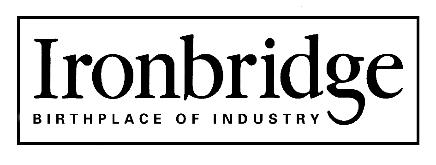 Grocers Delivery Demonstrator Role Title:Delivery demonstrator Purpose of the role:To inspire and engage visitors to the Blists Hill Victorian Town by bringing the story of the town and the role to life in an interesting and relevant way. Location:Blists Hill Victorian Town (top site) About you: No prior experience is necessary, we will provide you with the costume and all the training and information that you will need. We are looking for people who:Are happy wearing historical costume and interacting with visitors in an engaging wayHave an interest in Victorian history and sharing their passion with othersAre willing to undertake training related to the role Are friendly, approachable and confident in a busy public environmentAre enthusiastic about working with our visitors of all ages and backgroundsWant to share their passion for history in an engaging and interactive wayCan volunteer for at least one day per weekPlease note: all costumed roles are open to both male and female volunteers. Main activities: As a costumed demonstrator volunteer you will wear period costume and interact with visitors as yourself. In your role as a delivery person there may be ways in which you will bring the history of the town and the role to life including: Describing what life would have been life for delivery boys and girls in the Victorian eraAnswering visitors’ questions and providing accurate information in a lively and engaging wayDemonstrate historical activities throughout the town, such as riding a delivery bike to the appropriate shopsUsing handling objects to help visitors understand what life would have been like during the time Demonstrating historical activities in the town, inviting families and visitors to join in. What IGMT can offer A fun and engaging role, where you get the chance to dress in historical costumeThe chance to learn the fascinating history of the town A training programme with opportunities and events throughout the year The chance to make new friends and be part of a vibrant teamA reference when you have been volunteering with us regularly for over three months. Support:As a costumed demonstrator volunteer you will be supervised by the Visitor Engagement Team Leaders. Volunteers are an important part of the Ironbridge Gorge Museum Trust and play a vital role in enhancing the work of the Trust. We are committed to providing volunteering opportunities of a high standard. Ready for the next step?If you would like to join our team of volunteers or have any questions, please get in touch by completing an application form.  You will be invited to an informal interview where you’ll have the chance to learn more about the volunteer roles, meet the team, discuss the role further and ensure that it is right for you. You can contact our Volunteer Administrator by emailing volunteering@ironbridge.org.uk or telephoning 01952 601037. We would love to hear from you. Date:21.06.2019 